БОЙОРОҠ                                                                                       РАСПОРЯЖЕНИЕ№9                                                                                                           17марта   2016года“Об  определении  перечня  предприятий, организаций  и  муниципальных  учреждений  для   отбывания  наказания  лицами, осужденными к  исправительным  работам  и  обязательным  работам   на 2016 год.” В соответствии с  Федеральным  законом  от 08.12.2003  года №161-ФЗ  и   с необходимостью  создания  условий  для  отбывания  наказания  лицами, осужденными  судом к  исправительным  работам  и  обязательным  работам, определения  мест объектов  и  видов  работ , в соответсьтвии  со  ст.сит.49,50  Уголовного  Кодекса  РФ, СТ.СТ.25,39 Уголавно – исполнительного  Кодекса  РФ:1.Утвердить   прилагаемый  перечень  предприятий , организаций  и  муниципальных  учреждений  для  отбывания  наказания  лицами, осужденными  к  исправительным работам  и  обязательным  работам  на 2016 год.2.Руководителям  укказанных  в  реречне  предприятий , организаций,  учреждений  предоставить  фронт  работ, подготовить конкретные  рабочие  места  и  здания , средства  труда,  не требующие , квалификации, обеспечить  исполнение требований  охраны  труда  и  техники безопасности , производственной  санитарии  на  рабочих  местах.3. Контроль  над  выполнением  осужденными определенных  для  них работ, соблюдение  ими  трудовой  дисциплины  и  мер  безопасности, уведомление  уголовно- исполнительной инспекции об уклонениии  осужденных   от  отбывания  наказания  возложить  на  руководителей  предприятий , организаций , указанных  в  перечне.4.Настоящее  Распоряжение  довести  до  сведения  каждого  руководителя  предприятий , организаций,  указанных  в  перечне , на  совместном   совещании  разъяснив , что  не исполнение  данного  распоряжения  может  повлечь  за  собой  предусмотренную  законом  уголовную   и  административную  ответственность.5. Контроль за  исполнением  данного  распоряжения  оставляю  за  собой.Глава  администрации                                                                       А.М.Алтынбаев                                                                                                                                                   Приложение  к  распоряжению  главы                                                                                                                                                                                                            администрации  сельского  поселения	Кузяновский   сельсовет  муниципального                                                                                                                                                                                        Района  Ишимбайский  район  РБ                                                                                                                                                                                            От17.03.2016г №9Перечень  предприятий, организаций   для  отбывания  наказания  лицами, осужденными  к  исправительным  работам  и  обязательным  работам   на 2016 годБашкортостан Республикаhы Ишембай районы муниципаль районы Көҙән  ауыл советы ауыл биләмәhе хакимиәте 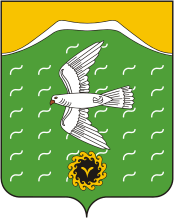 Администрация сельского поселения Кузяновский сельсовет муниципального района Ишимбайский район Республики БашкортостанСовет  урамы, 46,Көҙән  ауылы, Ишембай районы, Башкортостан Республикаһы453234Тел.; 8(34794) 73-243, факс 73-200.Е-mail: kuzansp@rambler.ru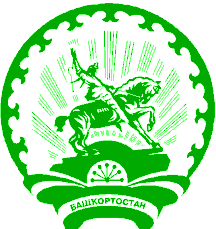 ул. Советская, 46,с.Кузяново, Ишимбайский район, Республика Башкортостан453234Тел.; 8(34794) 73-243, факс 73-200.Е-mail: kuzansp@rambler.ru№ппНаименование  предприятий , организаций  Место  нахождения1.Администрация СП Кузяновский  сельсоветС. Кузяново, ул. Советская ,46